          3. základní škola, Rakovník, Okružní 2331 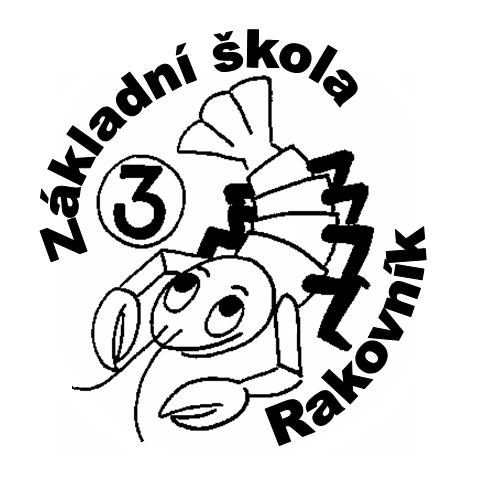 		         www.3zsrako.cz   skola@3zsrako.cz   tel. 313 521 979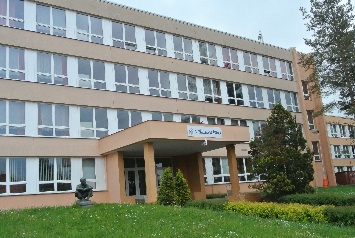 PŘIHLÁŠKA K ZÁPISU K POVINNÉ ŠKOLNÍ DOCHÁZCEZákonní zástupci dítěteÚdaje o dítětiByl/a jsem informován/a o možnosti odkladu školní docházkyMatka - příjmení a jméno Matka - příjmení a jméno Otec - příjmení a jméno Otec - příjmení a jméno Datum narozeníDatum narozeníDatum narozeníDatum narozeníAdresaAdresaAdresaAdresaTelefonTelefonTelefonTelefone-maile-maile-maile-mailRodiče žijí ve společné domácnosti: ANO – NEOba zákonní zástupci jsou informováni a souhlasí se zápisem do školy: ANO – NEOba zákonní zástupci jsou informováni a souhlasí se zápisem do školy: ANO – NEDítě v péči Střídavá – matka – otecPodle § 36 zákona č. 561/2004 Sb. o předškolním, základním, středním, vyšším odborném a jiném vzdělávání (školský zákon), v platném znění, přihlašuji k zápisu k povinné školní docházce na 3. základní školu, Rakovník, Okružní 2331.Podle § 36 zákona č. 561/2004 Sb. o předškolním, základním, středním, vyšším odborném a jiném vzdělávání (školský zákon), v platném znění, přihlašuji k zápisu k povinné školní docházce na 3. základní školu, Rakovník, Okružní 2331.Příjmení a jméno dítěte:Příjmení a jméno dítěte:Rodné číslo:                                Datum narození:                           Místo narození:Rodné číslo:                                Datum narození:                           Místo narození:Adresa trvalého bydliště:Adresa trvalého bydliště:Státní občanství:Kód zdravotní pojišťovny:Jméno a příjmení sourozenců, kteří navštěvují nebo navštěvovali 3.ZŠJméno a příjmení sourozenců, kteří navštěvují nebo navštěvovali 3.ZŠDatum           Podpis zákonných zástupců dítěte    